Healthy Hearts Network Branding: 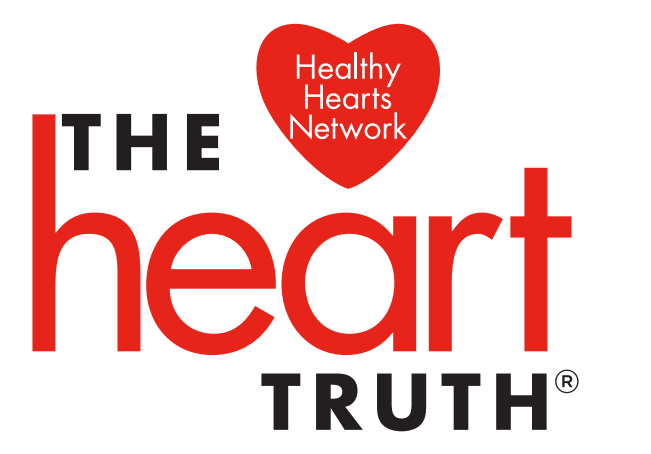 To show that your organization is part of the Healthy Hearts Network, you can place the Healthy Hearts Network button on your website. You may need to work with your website manager or developer.To add the button:Select the desired image size (small, medium, large) listed below. Ask your website manager to upload the image to your website and add the image link target to the desired page of your site, replacing:Highlighted partner in the image link target, with an acronym for your organization (No spaces, periods, or special characters please!) – e.g., utm_source=axiImage location (i.e., <img src=…) with the image location on your siteConsider pasting the accompanying text into your web page:[INSERT ORGANIZATION NAME] is a proud partner of the Healthy Hearts Network, a partnership coordinated by The Heart Truth®, working to prevent heart disease and encourage heart-healthy behaviors for all Americans.  Learn more about the Healthy Hearts Network.	Large 250 x 187 pixels<a href="https://www.nhlbi.nih.gov/health-topics/education-and-awareness/heart-truth/healthy-hearts-network?utm_campaign=hhn22&utm_source=partner&utm_medium=button&utm_content=250" title="The NHLBI Healthy Hearts Network page"><img src="https://yourdomain.com/path-to-the-image/NHLBI_HHN_Partner_Badge_Large_250x187.png" alt="The NHLBI Healthy Hearts Network" width="250" height="187"></a>Medium200 x 150 pixels<a href="https://www.nhlbi.nih.gov/health-topics/education-and-awareness/heart-truth/healthy-hearts-network?utm_campaign=hhn22&utm_source=partner&utm_medium=button&utm_content=200" title="The NHLBI Healthy Hearts Network page"><img src="https:// yourdomain.com/path-to-the-image/ NHLBI_HHN_Partner_Badge_Medium_200x150.png" alt="The NHLBI Healthy Hearts Network" width="200" height="150"></a>Small150 x 112 pixels<a href="https://www.nhlbi.nih.gov/health-topics/education-and-awareness/heart-truth/healthy-hearts-network?utm_campaign=hhn22&utm_source=partner&utm_medium=button&utm_content=150" title="The NHLBI Healthy Hearts Network page"><img src="https://yourdomain.com/path-to-the-image/NHLBI_HHN_Partner_Badge_Small_150x112.png" alt=" The NHLBI Healthy Hearts Network" width="150" height="112"></a>